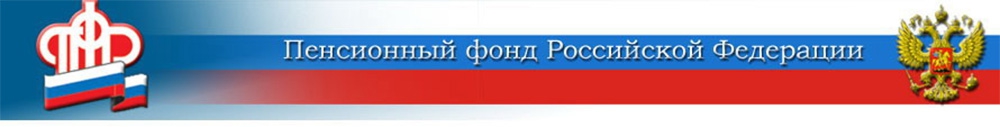  У кого вырастет пенсия с июня? 	Ряд категорий пенсионеров с июня ждёт индексация пенсия. Прежде всего, речь идёт о тех, кому в первом летнем месяце исполнится 80 лет. Пенсионное обеспечение пожилых людей, достигших 80-летия, увеличится на размер фиксированной выплаты — на 6 044,48 рубля. Повышенная фиксированная выплата 80-летним пенсионерам оформляется автоматически, обращаться за ней в Пенсионный фонд не надо. Прибавка назначается в месяц исполнения юбилея, а выплачивается со следующего месяца. Напомним, что в силу закона пенсия после 80 лет не увеличивается у тех, кто получает социальную пенсию,  пенсию по потере кормильца, а также у инвалидов  I группы. 	К слову, сегодня повышенный размер выплаты получают свыше 31 000 получателей страховой пенсии по старости, кто перешагнул 80-летний рубеж, — это жители Волжского и 13 муниципальных районов в составе Центра ПФР № 1. 	Также с июня вырастет обеспечение у пенсионеров, кто прекратил работать в феврале 2021 года: они получат новый размер пенсии с учётом всех пропущенных с 2016 года индексаций, а также доплату за три месяца — столько  закон отводит на процедуру отчётности работодателя в ПФР и перерасчёта пенсии уволившимся пенсионерам. ЦЕНТР ПФР № 1по установлению пенсийв Волгоградской области